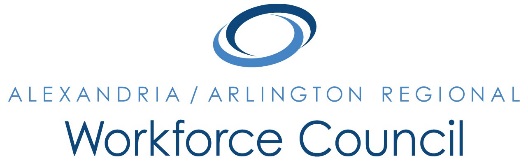 March 3, 2016Arlington County Department of Human Services, Lower Level Auditorium2100 Washington Blvd., Arlington, VA  222048:00 a.m. to 9:30 a.m.Attendance:  Lisa Bauer, Karen Baugh,  Alessandra Colia, Lee Coyle, Lorinzo Foxworth, Daniel Gomez (Chair), Richard Gordon, Ellen Harpel, David Harris, Carolyn Jones, Elizabeth Jones-Valderrama, Alberto Marino, Kris Martini, Erik Pages, Ann Randazzo, Cynthia Richmond, Rick Slusher, Darren TullyAbsent:  Eduardo Achach, Jeanne Booth, Patrick Brennan, Sherri Chapman, Daniel Clarkson, Winoka Clements, Dennis Desmond, Stephanie Landrum, Kevin Lynch, Lisa Miragliuolo, Marc Olmsted, Sara Price, Dori Ramsey, Kate Roche, Andrea Rubino, and Maria SchulerGuests:  Jim Egenrieder, Lisa O’Quinn The meeting was called to order at 8:07 a.m.A motion was made, seconded, and the minutes of December 3, 2015 were unanimously approved.PRESENTATIONS:University of Virginia.  Lisa O’Quinn provided an overview of the Bachelor of Interdisciplinary Studies program.EXERCISE:  Mapping NVA’s Workforce Conversation.  David Remick facilitated an exercise that uncovered a list of organizations who are discussing workforce development challenges in Northern Virginia.   UPDATES:WIOA Implementation.  For the RWC Strategic Plan, the Executive Committee will be looking at the mission statement, as well as the RWC’s goals and deliverables to see what should be revised and what new items should be added.  Members were invited to participate in this exercise.WIOA Local Plan Orientation.  With the implementation of WIOA, the state and local boards are required to develop an operation plan for the system.  The RWC is currently waiting on guidance from the state on what is needed to be included in the local plan.  The Executive Committee will be used to develop the plan.  An invitation was extended to members to participate in the development of the local plan.  2016 Local Policies.  The local WIOA policies have been out for comment for 60 days and no comments were received.  A motion was made, seconded, and the local WIOA policies were unanimously approved.Economic Development, Education and Workforce Partners:Cynthia Richmond provided highlights on economic development activity in Arlington County.Jim Egenrieder provided highlights on various initiatives, meetings and grants for Arlington Public School.Carolyn Jones provided highlights for the Alexandria Workforce Development Center.  Lenwood Roberts reported on the 2016 Annual TeensWork! Career Fair, which will be held at T.C. Williams High School Cafeteria on April 2, 2016 from 3:00 to 5:00 p.m.  For registration contact Tiffany Gray at tiffany.gray@alexandriava.gov by Friday, April 1.Sandy Smith reported that the 2016 Arlington Teen Summer Expo will take place on Saturday, April 23 from 11:00 a.m. to 1:00 p.m. at Wakefield High School.  For more information to go:  www.arlingtonteensummerexpo.com. Karen Baugh report that as of March 1st that DARS’ Priority 1 List is open and serving participants.Crystal Thrower of DOLI received incentive monies for apprenticeship training in cyber security, information technology, and customer service.Alesssandra Colia provided feedback on Urban Alliance’s workforce summit.NEW BUSINESS:  No new business presented.The meeting was called to close at 9:45 a.m. The next meeting will be held on June 23, 2016 at 8:00 a.m. in the Arlington Department of Human Service’s Lower Level Auditorium.